Appendix G-1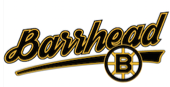 Barrhead Minor HockeyCoaching PhilosophyThe FIRST AIM of Minor Sports is the personal and character development of EACH participant and the winning is secondary achievement. RESPONSIBILITIES: Ensure the team follows the Bylaws, Policies and Procedures of BMHA. ROLE MODEL: The Coach plays the most important role in the development of players. They are responsible for the physical, social, emotional, and moral development for the players. Long after the players have left BMHA they will remember the influence the Coach has had on them. Coaches are responsible for teaching the players respect, integrity, honesty and fair play. Coaches need to teach the players the importance of teamwork, positive relationship and a positive attitude towards the game. Coaches are responsible for the development of behaviour for the players in the most positive way so they become positive citizens. Knowledgeable: The coach will have the proper certification as outlined by hockey Alberta. The coach will be aware of and follow the current trends in hockey concurring nutrition, fitness, and dealing with injuries. FAIR PLAY CODE FOR COACHES Coaches will ensure that all athletes get equal instruction, opportunity and PLAYING time. Players will have EQUAL PLAYING TIME OVER THE COURSE OF THE SEASON. Goalies will have 50/50 PLAYING TIME OVER THE COURSE OF THE SEASON. Development of all players is the most important job of a coach. COMMUNICATION: It is expected that the Coach will ensure there is ongoing communication between the team and BMHA and parents. Prior to the beginning of the season, coaches will outline in writing to the parents the following: player expectations, parent expectations, dress code and any other important team rules. Coaches need to communicate to the players in a positive manner; ensuring players develop a positive self concept and attitude towards the game and others. INSURANCE ISSUES: Insurance is purchased by BMHA through Hockey Alberta for the protection of coaches, assistant coaches, managers, and players on a team. Only coaches, managers, and players registered or affiliated to BMHA teams are protected. Players that are not registered to a BMHA team will not be allowed on ice for practices or games or participate in dryland training (off-ice). Violation of this policy puts the coach, parent/guardians and players of the team and the Association at a high level of personal financial risk. Violation of this policy is an automatic one year suspension for the coach and any others responsible for the violation. Midget or Bantam level players may come out and help coach at the younger levels, but must be in full equipment. OFFICIALS: __________________________ is the contact person for Officials. At no time will you contact the Ref assigner. There will be no tolerance with abuse of officials nor there any special request for officials. Coaches and other team officials, players, parents/guardians and fans are not permitted in the official’s dressing room, nor are they permitted to confront game officials about the game. Officials are not to be consulted regarding any suspend able infractions. Violations by any member, fan or participant of any provision of this code of conduct may result in disciplinary action being taken by the Association against such individual as provided in the bylaws or operational policies and procedures of the association. Coach (print) 					Witness (print) ___________________________                    _________________________________ Coach (sign) 					Witness (sign) ___________________________                    _________________________________ ___________________________	          ___________________________Date 					 	Date